OMONIYI FOLUKE16/SCI01/035CSC 408ASSIGNMENT 2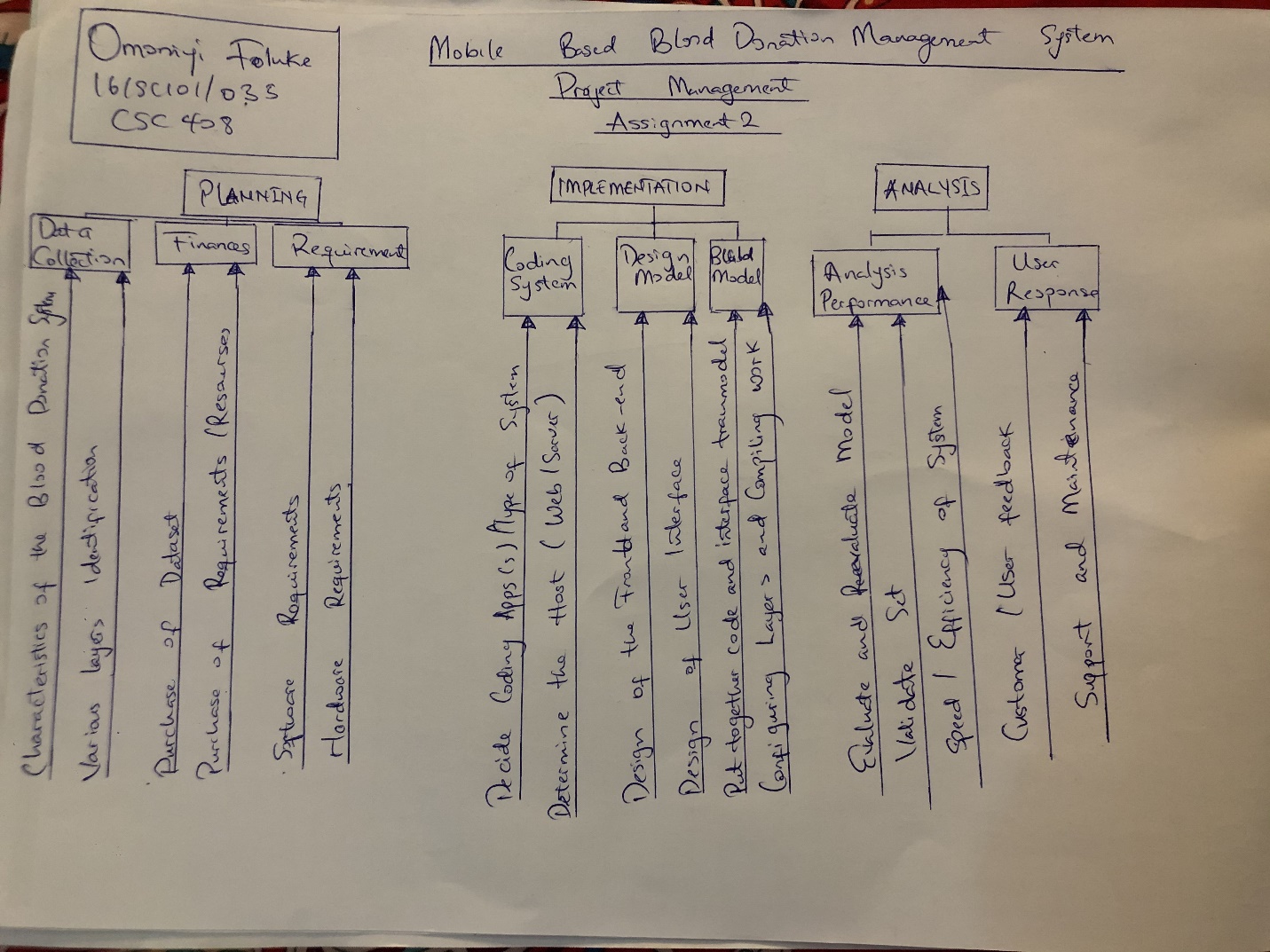 